Заказчик: Наименование: Автономное стационарное учреждение социального обслуживания Омской области «Омский психоневрологический интернат»Место нахождения:644903, г. Омск, пос. СеверныйПочтовый адрес: 644903, г. Омск, пос. СеверныйАдрес электронной почты: omsky_internat@omskmintrud.ruНомер контактного телефона:7-3812-71-29-94Ответственное должностное лицо: 	Метлицкий Владимир Васильевич, директорНаименование и адрес электронной площадки в информационно-телекоммуникационной сети «Интернет» (место подачи заявок) ООО «РТС-тендер».http://www.rts-tender.ru/Сведения о закупке:Номер извещения: 1052500002619000001Наименование объекта закупки: выполнение работ по строительству жилого корпуса на 100 мест со столовой, спортивным и культурно-досуговым блоками автономного стационарного учреждения социального обслуживания Омской области «Омский психоневрологический интернат»Начальная (максимальная) цена контракта: 517 074 259,00  рублей.Применимое право: Федеральный закон от 5 апреля 2013 года № 44-ФЗ «О контрактной системе в сфере закупок товаров, работ, услуг для обеспечения государственных и муниципальных нужд» (далее – Федеральный закон «О контрактной системе».Жалоба на положения аукционной документации15.03.2019 Заказчиком на официальном сайте Единой информационной системы в сфере закупок www.zakupki.gov.ru (далее – официальный сайт) были размещены извещение и документация о проведении электронного аукциона на выполнение работ по строительству жилого корпуса на 100 мест со столовой, спортивным и культурно-досуговым блоками автономного стационарного учреждения социального обслуживания Омской области «Омский психоневрологический интернат».Полагаем, что аукционная документация разработана с нарушением требований Федерального закона «О контрактной системе» в виду следующего.1) В позиции  «10	. Щебень» в «II.	НАИМЕНОВАНИЕ И ОПИСАНИЕ ОБЪЕКТА ЗАКУПКИ» указан  ГОСТ 34028-2016 Прокат арматурный для железобетонных конструкций. При этом отмечаем, что товар «Щебень» должен соответствовать ГОСТ 8267-93.Таким образом, Заказчик вводит участников закупки в заблуждение , указывая ГОСТ, который не может регламентировать позицию товара.2) В документе «Ведомость объемов, стоимости работ и материалов»   указаны не все позиции локальных сметных расчетов. По разделу «Подготовительные работы» нет позиции «Песок природный для строительных: работ средний», таким образом, непонятно как эта позиция будет оплачена.  - Так же из раздела пропали:Кроме того по позиции «Разбивка осей зданий и сооружений	1 шт» из «Ведомость объемов, стоимости работ и материалов»  если смотреть «01-01-02   Разбивка осей.xlsx» то там «»Таким образом, непонятно как Заказчик объединил все эти позиции в одну.И такое присутствует по всей  «Ведомость объемов, стоимости работ и материалов».Таким образом, непонятно как Заказчик будет проводить приемку работ, каким образом будут оплачены материалы, которых нет в файле «Ведомость объемов, стоимости работ и материалов».3)  В файле «Ведомость объемов, стоимости работ и материалов» присутствуют только «индекс-дефлятор» отсутствуют коэффициенты пересчета в текущий уровень цен сметной стоимости строительно-монтажных работ. 4) Также в соответствие части 1 статьи 1 Закона о контрактной системе настоящий Федеральный закон регулирует отношения, связанные с размещением заказов на поставки товаров, выполнение работ, оказание услуг для государственных, муниципальных нужд, нужд бюджетных учреждений (далее - размещение заказа), в том числе устанавливает единый порядок размещения заказов, в целях обеспечения единства экономического пространства на территории Российской Федерации при размещениизаказов, эффективного использования средств бюджетов и внебюджетных источников финансирования, расширения возможностей для участия физических и юридических лиц в размещении заказов и стимулирования такого участия, развития добросовестной конкуренции, совершенствования деятельности органов государственной власти и органов местного самоуправления в сфере размещения заказов, обеспечения гласности и прозрачности размещения заказов, предотвращения коррупции и других злоупотреблений в сфере размещения заказов.Согласно Распоряжению Правительства РФ от 31 января 2019 г. № 117-р Об утверждении Концепции повышения эффективности бюджетных расходов в 2019-2024 гг. предусматривается следующие способы оптимизации процедур закупок, в том числе:- установление положений об указании в заявке на участие в закупке работ по строительству только согласия на поставку товаров, выполнение работ, оказание услуг в соответствии с проектной документацией.Предметом закупки является выполнение работ по строительству жилого корпуса на 100 мест со столовой, спортивным и культурно-досуговым блоками автономного стационарного учреждения социального обслуживания Омской области «Омский психоневрологический интернат».Согласно документации об аукционе участнику в первой части помимо согласия необходимо представить конкретные показатели товара используемого при выполнении работ.Установив требования к товарам используемых при выполнении работ заказчик не исполняет рекомендации установленные Распоряжением  Правительства РФ от 31 января 2019 г. № 117-р Об утверждении Концепции повышения эффективности бюджетных расходов в 2019-2024 гг. Действия заказчика не способствуют повышению эффективности бюджетных расходов и тем самым нарушают ч.1 п.1 статьи 1 Закона о контрактной системе.5)  В составе документации нет  сметы с пересчетом в текущий уровень цен 4 кв 2018 года, которая, однако, присутствует согласно проекту .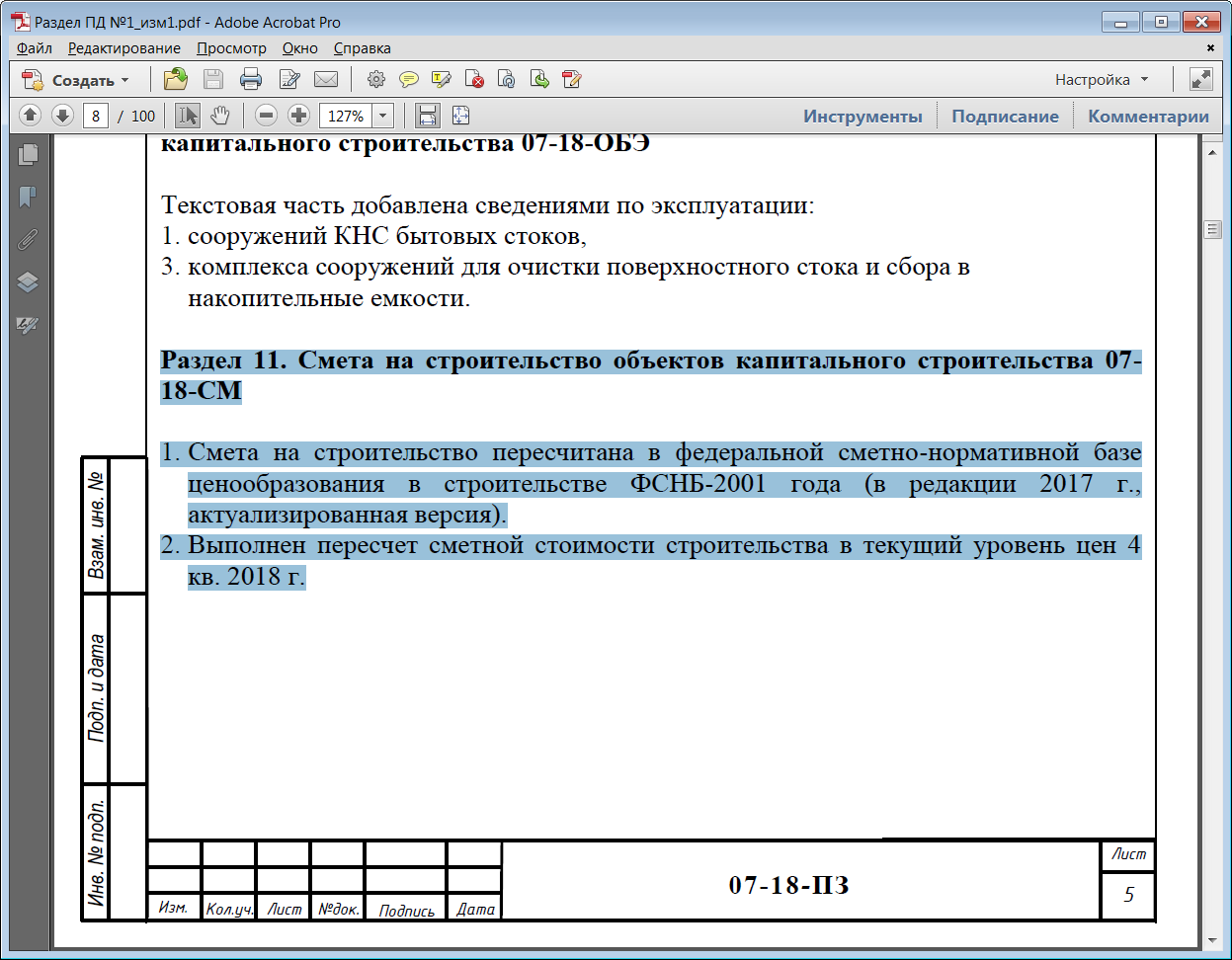 С учетом вышеизложенного, на основании ч.7 ст. 106 Федерального закона «О контрактной системе» прошу приостановить процедуру определения подрядчика по электронному аукциону  до рассмотрения настоящей жалобы по существу, провести внеплановую проверку в соответствии с ч. 15 ст. 99 указанного федерального закона и выдать Заказчику предписание об устранении нарушений Федерального закона «О контрактной системе».Приложение: 1. Копия решения о назначении директора С уважением, директор 			    подписано ЭЦП  Д.Н. СинелобовОбщество с ограниченной ответственностью «Строительная компания Альянс»юр. адр: 644043, г. Омск, 
ул. Красный путь, 79 А, оф. 21Эл. почта:   cka55@yandex.ruИНН 5503235400, КПП 550301001р/с 40702810300400010910 в ОАО «Плюс Банк»к/с 30101810900000000783, БИК 045209783ОКПО 09465137, ОГРН 1125543032724Исх. №  125     от. 14 .04.2019  Руководителю Управления Федеральной антимонопольной службы по Омской области644043, г. Омск, Карла Маркса просп., 12a, E-mail: to55@fas.gov.ruФССЦпг-01-01-01-041
Приказ Минстроя России от 30.12.2016 №1039/прПогрузо-разгрузочные работы при автомобильных перевозках: Погрузка мусора строительного с погрузкой вручную НР 0% от ФОТ СП 0% от ФОТ1 т груза0.01ФССЦпг-03-21-01-024
Приказ Минстроя России от 30.12.2016 №1039/прПеревозка грузов автомобилями-самосвалами грузоподъемностью 10 т работающих вне карьера на расстояние: I класс груза до 24 км НР 0% от ФОТ СП 0% от ФОТ1 т груза0.01СБЦИ5-14-10-1-1
"Инженерно-геодезические изыскания (2006 г.)"Вынос в натуру контуров здания (котлована): категория сложности 1, полевые работы
(ОУ п.8д таб.3 При районном коэффициенте к заработной плате 1,15 ПЗ=1,08;
ОУ п.14 При проведении полевых работ без выплаты работникам полевого довольствия или командировочных ПЗ=0,85;Расходы по внутреннему транспорту ПЗ=8,75% (ОЗП=8,75%; ЭМ=8,75% к расх.; ЗПМ=8,75%; МАТ=8,75% к расх.; ТЗ=8,75%; ТЗМ=8,75%))НР 0% от ПЗ СП 0% от ПЗ1 контур1СБЦИ5-14-10-1-2
"Инженерно-геодезические изыскания (2006 г.)"Вынос в натуру контуров здания (котлована): категория сложности 1, камеральные работы
(ОУ п.8д таб.3 При районном коэффициенте к заработной плате 1,15 ПЗ=1,08;
ОУ п.14 При проведении полевых работ без выплаты работникам полевого довольствия или командировочных ПЗ=0,85)НР 0% от ПЗ СП 0% от ПЗ1 контур1СБЦИ5-14-2-1-1
"Инженерно-геодезические изыскания (2006 г.)"Вынос в натуру оси проезда или параллели красной линии при количестве точек на 1 км св. 4 до 7: категория сложности 1, полевые работы
(ОУ п.8д таб.3 При районном коэффициенте к заработной плате 1,15 ПЗ=1,08;
ОУ п.14 При проведении полевых работ без выплаты работникам полевого довольствия или командировочных ПЗ=0,85;Расходы по внутреннему транспорту ПЗ=8,75% (ОЗП=8,75%; ЭМ=8,75% к расх.; ЗПМ=8,75%; МАТ=8,75% к расх.; ТЗ=8,75%; ТЗМ=8,75%))НР 0% от ПЗ СП 0% от ПЗ1 км0,73
730/1000СБЦИ5-14-2-1-2
"Инженерно-геодезические изыскания (2006 г.)"Вынос в натуру оси проезда или параллели красной линии при количестве точек на 1 км св. 4 до 7: категория сложности 1, камеральные работы
(ОУ п.8д таб.3 При районном коэффициенте к заработной плате 1,15 ПЗ=1,08;
ОУ п.14 При проведении полевых работ без выплаты работникам полевого довольствия или командировочных ПЗ=0,85)НР 0% от ПЗ СП 0% от ПЗ1 км0,73СБЦИ5-14-11-1-1
"Инженерно-геодезические изыскания (2006 г.)"Разбивка трассы и осей сооружений от существующей ситуации при длине трассы до 0,5 км: категория сложности 1, полевые работы
(ОУ п.8д таб.3 При районном коэффициенте к заработной плате 1,15 ПЗ=1,08;
ОУ п.14 При проведении полевых работ без выплаты работникам полевого довольствия или командировочных ПЗ=0,85;Расходы по внутреннему транспорту ПЗ=8,75% (ОЗП=8,75%; ЭМ=8,75% к расх.; ЗПМ=8,75%; МАТ=8,75% к расх.; ТЗ=8,75%; ТЗМ=8,75%))
НР 0% от ПЗ СП 0% от ПЗ1 объект6СБЦИ5-14-11-1-2
"Инженерно-геодезические изыскания (2006 г.)"Разбивка трассы и осей сооружений от существующей ситуации при длине трассы до 0,5 км: категория сложности 1, камеральные работы
(ОУ п.8д таб.3 При районном коэффициенте к заработной плате 1,15 ПЗ=1,08;
ОУ п.14 При проведении полевых работ без выплаты работникам полевого довольствия или командировочных ПЗ=0,85)НР 0% от ПЗ СП 0% от ПЗ1 объект6